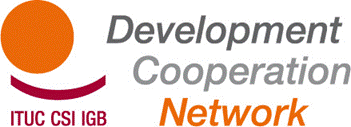 Taller de la RSCD sobre Educación para el Desarrollo“Hacia un programa sindical común”12 y 13 de septiembre de 2013Centro Studi CISL http://www.centrostudi.cisl.it/Via della Piazzola, 71 - 50133 Florencia, ItaliaNota IntroductoriaContexto La Comisión Europea lanzará en breve una convocatoria de propuestas con arreglo al programa Educación para el Desarrollo y Sensibilización (ED-S). El objetivo de ED-S es informar a los ciudadanos y ciudadanas de la UE acerca de cuestiones de desarrollo, movilizando un mayor apoyo público para la acción contra la pobreza, proporcionándoles instrumentos para participar de manera crítica en cuestiones de desarrollo global y fomentar nuevas ideas, y mediante un cambio de actitudes. El programa es ejecutado por actores de la sociedad civil y autoridades locales de la UE y de países candidatos a la adhesión. Tras estudios recientes y una evaluación del programa, la CE está desarrollando un nuevo enfoque de políticas, que está previsto se adopte a finales de 2014. Para esta próxima convocatoria de propuestas (septiembre de 2013) la CE ya ha introducido cambios bastantes significativos, como por ejemplo: ampliar la magnitud de los proyectos, aumentar la cobertura geográfica y privilegiar estrategias/respuestas europeas actuales a los retos globales. La Educación para el Desarrollo es un tema prioritario para los sindicatos (muy en línea con la expresión, más conocida, de “solidaridad internacional”). Y fue por tanto el tema de un seminario específico de la Red Sindical de Cooperación al Desarrollo (RSCD) que se llevó a cabo en 2012. Se aprobaron dos declaraciones de políticas, que prefiguran un papel más destacado de las organizaciones sindicales en apoyo a las actividades de la Educación para el Desarrollo, lo cual está estrechamente vinculado al objetivo de proporcionar una prioridad más política a la Educación para el Desarrollo en el seno del movimiento sindical.Como se indica en dichas declaraciones, “la RSCD se compromete a seguir apoyando el compromiso sindical en la Educación para el Desarrollo y la Sensibilización por medio de la facilitación de establecimiento de redes, intercambio y coordinación entre los miembros y una labor de defensa para que la ED-S ocupe un lugar más destacado dentro del programa sindical internacional”.Retos actuales de la Educación para el Desarrollo para los sindicatos: ganando impulso Hoy día más que nunca, las cuestiones de desarrollo deberían ocupar un lugar prominente dentro de las prioridades políticas de los sindicatos, que van a promover modelos alternativos de desarrollo basados en la justicia social. Esto implica la necesidad de trabajar más en el ámbito de la solidaridad internacional, buscando formas y enfoques innovadores para abordar la crisis global. “los sindicatos consideran la Educación para el Desarrollo como un proceso de aprendizaje de por vida, participativo y abierto que conduce a un entendimiento crítico y a un compromiso activo para abordar los desafíos del mundo interdependiente y rápidamente cambiante en el que vivimos (…) la implicación de los trabajadores y trabajadoras en la educación para el desarrollo resulta más importante que nunca para potenciar el entendimiento y la participación activa en procesos globales de desarrollo, como por ejemplo los derechos humanos y sindicales, el trabajo decente, las desigualdades, la justicia social y la protección social” (declaraciones de la CSI). En este sentido, el programa ED-S representa una oportunidad efectiva que merece la pena explorar ya que impulsó el desarrollo de una comprensión común de las cuestiones relacionadas con el desarrollo global y en Europa. La "dimensión europea" ha puesto de relieve recientemente (sobre todo en las áreas de actividades de promoción y de campaña) como criterio fundamental para los futuros programas DEAR, que deben ser dirigidas a apoyar las actividades que tienen un impacto a nivel europeo (además de las actividades a nivel nacional) y mantener un “sentido de co-responsabilidad de la sociedad europea para los asuntos globales”.Finalmente, parece que la CE está reconociendo ahora más que antes el rol y valor de los movimientos sociales en los procesos de desarrollo, a raíz de lo cual les está brindando más apoyo. Desgraciadamente esto es lo contrario a lo que está sucediendo en muchos países de Europa, donde los Gobiernos nacionales no sólo siguen restringiendo progresivamente los presupuestos de desarrollo sino que además los sindicatos siguen teniendo dificultades para recibir un apoyo directo en lo concerniente a la Educación para el Desarrollo. ¿Qué es lo que queremos conseguir al final de este seminario?Tras los compromisos y prioridades expresados por los miembros de la RSCD, el objetivo final es presentar una propuesta de programa conjunto a la Comisión Europea. Este es un desafío considerable, ya que implicaría un esfuerzo conceptual y operacional para construir un "marco común", repartido a partes iguales por los socios interesados, orientando la programación específica a nivel nacional. En este sentido, la posible "propuesta de programa conjunto" no puede basarse simplemente en la "suma" de los diferentes proyectos / prácticas nacionales existentes, sino que debe ser diseñado en características comunes, apoyando una dimensión europea sólida.Por tanto, lo que se pretende en este taller es llevar a cabo una sesión de reflexión sobre, contenidos, enfoques y criterios operativos que puedan constituir la estructura del programa, y posteriormente desarrollarlos. En este sentido, los resultados esperados del taller son:Línea de base del programa:Objetivos globales y específicos (las prioridades de la convocatoria de propuestas serán: 2015 Año Europeo del Desarrollo + comunicación de la CE “Una vida digna para todos”)Grupos específicos, por ejemplo sindicalistas y trabajadoresMarco lógico del programa :o	Estrategia del programa: qué queremos conseguir con el/los grupo/s específico/s dentro del plazo del programao	Resultados intermediarios que tienen que lograrse para alcanzar el objetivoo	Tipo de actividades a desarrollar para lograr cada uno de los resultados con una indicación muy aproximada de los medios a nivel nacional y a nivel europeo o	Análisis de riesgos: qué es lo que podría influir en la ejecución del programa y cómo vamos a abordarloCriterios de gestión compartida – cómo se pondrá en práctica el programa:o	Gestión del programa: función de los miembros en los diversos países y función del secretariado de la RSCD o	Grupo directivo/mecanismos de toma de decisioneso	Contribuciones propiaso	Amplio consenso sobre Seguimiento y Evaluación (cómo se va a hacer, quién asumirá las diversas responsabilidades, etc.). Responsabilidad mutua dentro del programaPlan de acción finalizado para los siguientes pasos: o	Terminar la propuesta del programao	Completar el presupuestoo	Concretizar los mecanismos de arquitectura/gestión del programaEnfoque metodológico El taller se llevará a cabo de manera interactiva, incluyendo grupos de trabajo, sesiones de reflexión y debates. Tal y como se especifica en el orden del día, la primera jornada estará principalmente dedicada al intercambio de puntos de vista, perspectivas y contenidos del programa, mientras que durante la segunda concretaremos además la arquitectura global del programa y los correspondientes compromisos de gestión.Les invitamos a que lean los documentos especificados como referencia en las notas a pie de página a fin de adquirir nociones preliminares sobre la tarea que nos hemos propuesto llevar a cabo. Cualquier documentación sobre su trabajo en materia de Educación para el Desarrollo es bienvenida, puesto que ello permitirá que nuestra “evaluación objetiva” se vuelva de este modo más tangente y esté basada en la “evidencia”. 